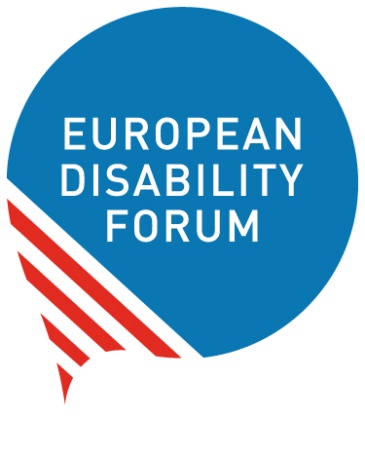 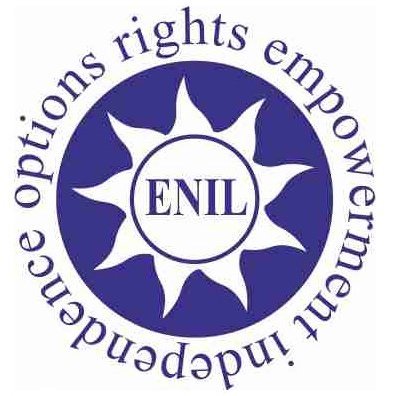 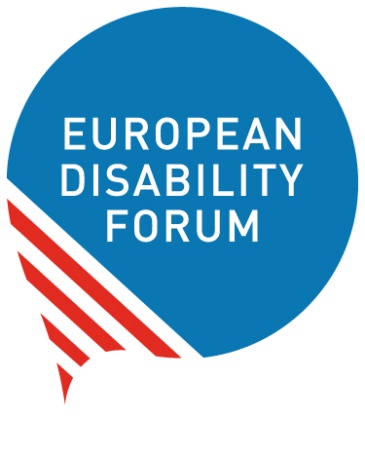 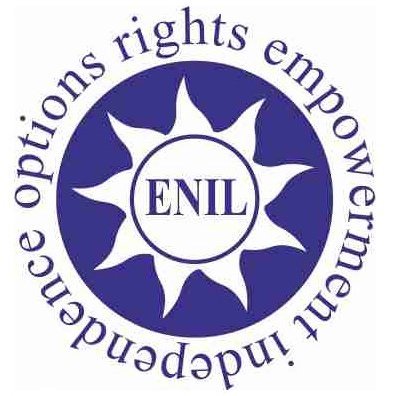 How the European Union 
can use its money
to promote independent livingEasy-to-read 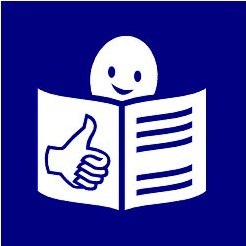 Easy-to-read is informationthat is written in a simple way 	
so that people with intellectual disabilities 
and all people can understand it.
You can find more information about easy-to-read at www.inclusion-europe.eu/easy-to-read.Who we are We are two organisations that work 
to protect the rights of people with disabilities 
in Europe: 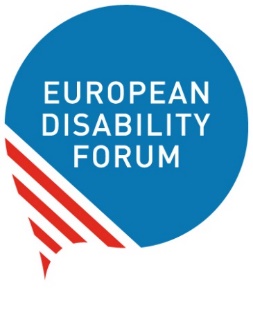 The European Disability Forum 
In short: EDF
and
The European Network on Independent Living
In short: ENILWe believe that people with disabilities should be part of the community and make their own choices in life. Nothing should be decided about us without us!What this booklet is about 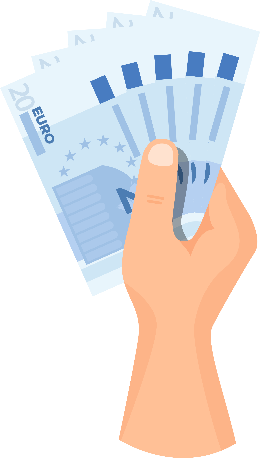 We made this booklet to talk about 
how the European Union can use its money 
to promote independent living 
for all people with disabilities in the world. All the difficult words in the text are marked in bold 
and you can find their explanation at the end of this booklet.Independent living Independent living means 
you can make your own choices about your life. 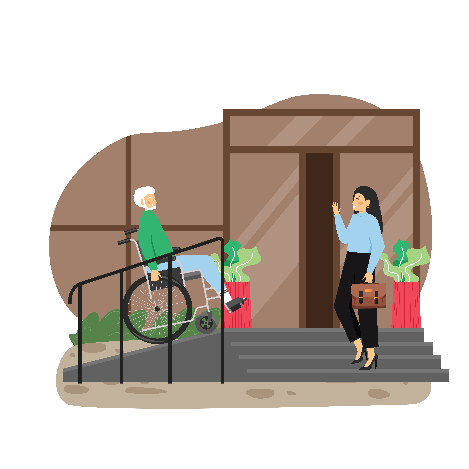 For example, you can choose 
where, how and with whom you want to live. All people have the right to live independently and to be part of the community. Sadly, in practice, many people with disabilities 
do not enjoy their right to live independently 
like other people. 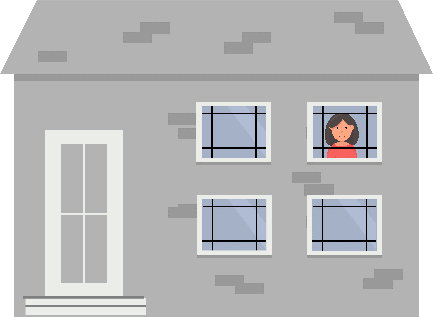 They may: Live in institutions 
away from their families and friends. 
Not be allowed to make their own choices 
about their lives. 
Not get the support they need to be able to take part in the community like other people. The role of the European UnionThe European Union has signed 
‘the UN Convention on the Rights 
of Persons with Disabilities’. 
In short, we call it ‘the UN Convention’. 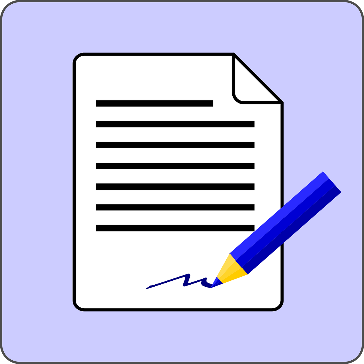 The UN Convention is an agreement that says 
what rights people with disabilities have 
and how countries should protect these rights. Amongst others, the UN Convention says 
that people with disabilities have the right 
to live independently and to be part of the community. By signing the UN Convention,
the European Union agreed to do 
what the UN Convention says 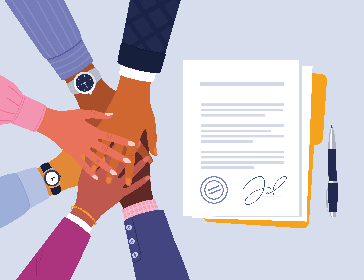 to protect people with disabilities.The European Union should respect what the UN Convention says in everything it does. That means in the way it spends its money too. Use of European Union’s money The European Union gives a big amount of money to help countries in the world that are in need.  For example, countries that are poor. This money is used to help people in these countries to have a better and safer life. For example, to have access to clean water and foodand to build schools and hospitals.  This money should be used 
to help people with disabilities too.For example, it should be used to: 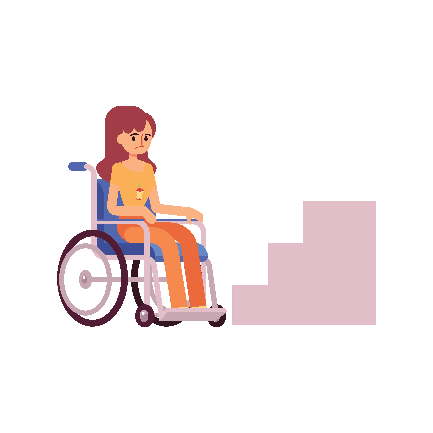 Make things and services accessible 
so that people with disabilities 
can use them to take part in the community. Create services that help 
people with disabilities to live independently. 
For example, some people with disabilities may need a support person to help them 
in their daily life. 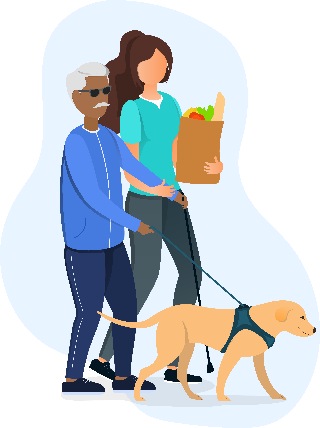 Sadly, in practice,some of this money is used in projects that do not promote independent living 
for people with disabilities. For example, it may be used for institutions 
where people with disabilities live away from the community. This is against the rights in the UN Convention and the European Union needs to stop it. Promoting independent living The European Union should make sure that the money it gives to countries in need is used in a way that respects the rights of people with disabilities. Amongst others, the European Union should: Spend its money on projects 
that support people with disabilities 
to live independently.
Not support institutions 
where people with disabilities live 
away from the community. 
Check if countries use this money 
for the good of people with disabilities 
and all people. 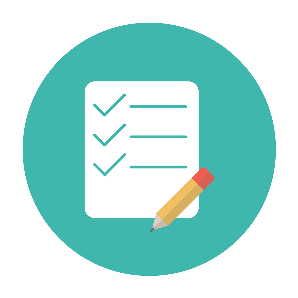 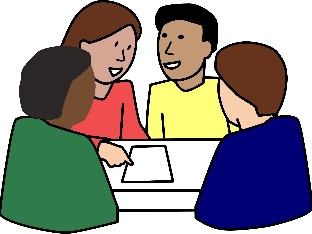 Listen to organisations 
of people with disabilities 
when it plans how it will use its money.   More informationFor more information about our work, you can check: The website of the European Disability Forum The website of the European Network 
on Independent Living If you have any questions,you can send us an email at:info@edf-feph.org. Explanation of difficult wordsEuropean Union The European Union is a group of 27 countries in Europe 
that work together to make things better for their people.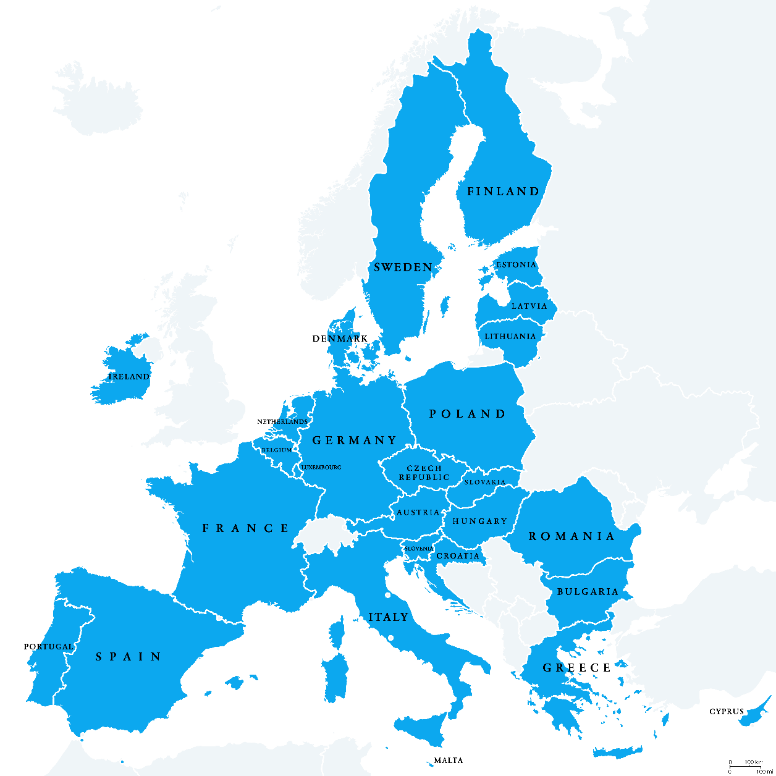 Institutions Institutions are places 
where people with disabilities live 
away from other people 
and from the community. Often, people who live in institutions 
must follow the rules of the institution 
and cannot decide for themselves.Accessible 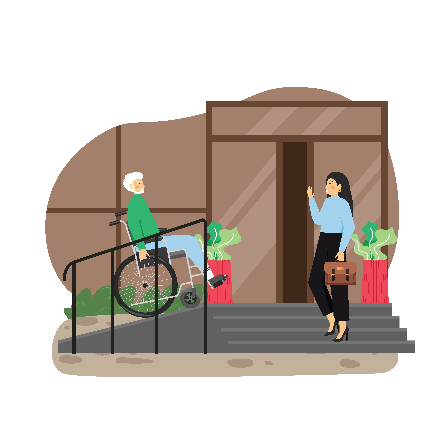 Things are accessible 
when they are easy to use 
for people with disabilities and all people. For example, when buildings have ramps 
that people in wheelchairs can use to get in. 
Or when information is easy to read 
and people with intellectual disabilities 
can understand it.